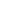 Na faktuře vždy uveďte číslo této objednávky					 Objednávka č. : 93/1/24/1Objednavatel: 							Alšova jihočeská galerie 						Typodesign s.r.o.Hluboká nad Vltavou 144 373 41 Hluboká nad Vltavou 					H. Kvapilové 2440IČ: 00073512							370 10 České BudějoviceDIČ: CZ00073512 – neplátci 					IČO: 63278871   DIČ: CZ63278871č.účtu: xxx							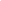 Ředitelství Alšovy jihočeské galerie u Vás objednává na základě poptávkového řízení:Tisk katalogu Alšova země 20233Cena do 68 000,- bez DPHPředmět objednávky			Množství	Jednotka	Cena za jedn.         Předp.cena (Kč)1.tisk katalogu Alšova země 2023			1		ks	       68 000,00	     68 000,00Celkem												68 000,00				Převezme : Vedoucí odd. edukace, tel: xxx, e-mail: xxx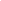 Dne :   8. 4. 2024	Vystavil: 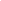 Termín dodání :Vystaveno dne:		8. 4. 2024Číslo smlouvy:Objednavatel:		Alšova jihočeská galerieAdresa dodání:		Alšova jihočeská galerie, Hluboká nad Vltavou 144, Hluboká nad Vltavou, 373 41Schválil: Mgr. Aleš Seifert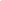 Na faktuře uvádějte u firmy, zda se jedná o fyzickou nebo právnickou osobu a Vaše IČO!Požadujeme 14 – ti denní lhůtu splatnosti!